Correa Víctor HéctorSoltero – 24 añosDNI: 39.555.160Quilmes OesteTeléfono: 1151402938Mail: hc24471@gmail.comAptitudesDisponibilidad horaria. Buena relación con el público. Rápido aprendizaje. Rápida adaptación al ambiente de trabajó. Dispuesto a seguir aprendiendo cosas nuevasExperiencia Laboral - DGPPeón: enero 2019 hasta marzo 2019Acomodador. Armado de inventario. Control de mercadería. Limpieza y ordenamiento. Control de stock. Carga y descarga de camiones. Control de remitos. EmbalajeEstudiosEstudios primarios completos (Escuela 68 “José Hernández”)Estudios secundarios completos (EEM N°9 “ex combatientes de Malvinas”)Mejor promedio: 9.33Terciario en proceso – Profesorado de artes visuales (EMBA “Carlos Morel”)Promedió:8Materias aprobadas: 36Pendientes: 8 Otros datosManejo de redes socialesManejo de programas de Microsoft: Word, PowerPointIlustrador (digital, tradicional)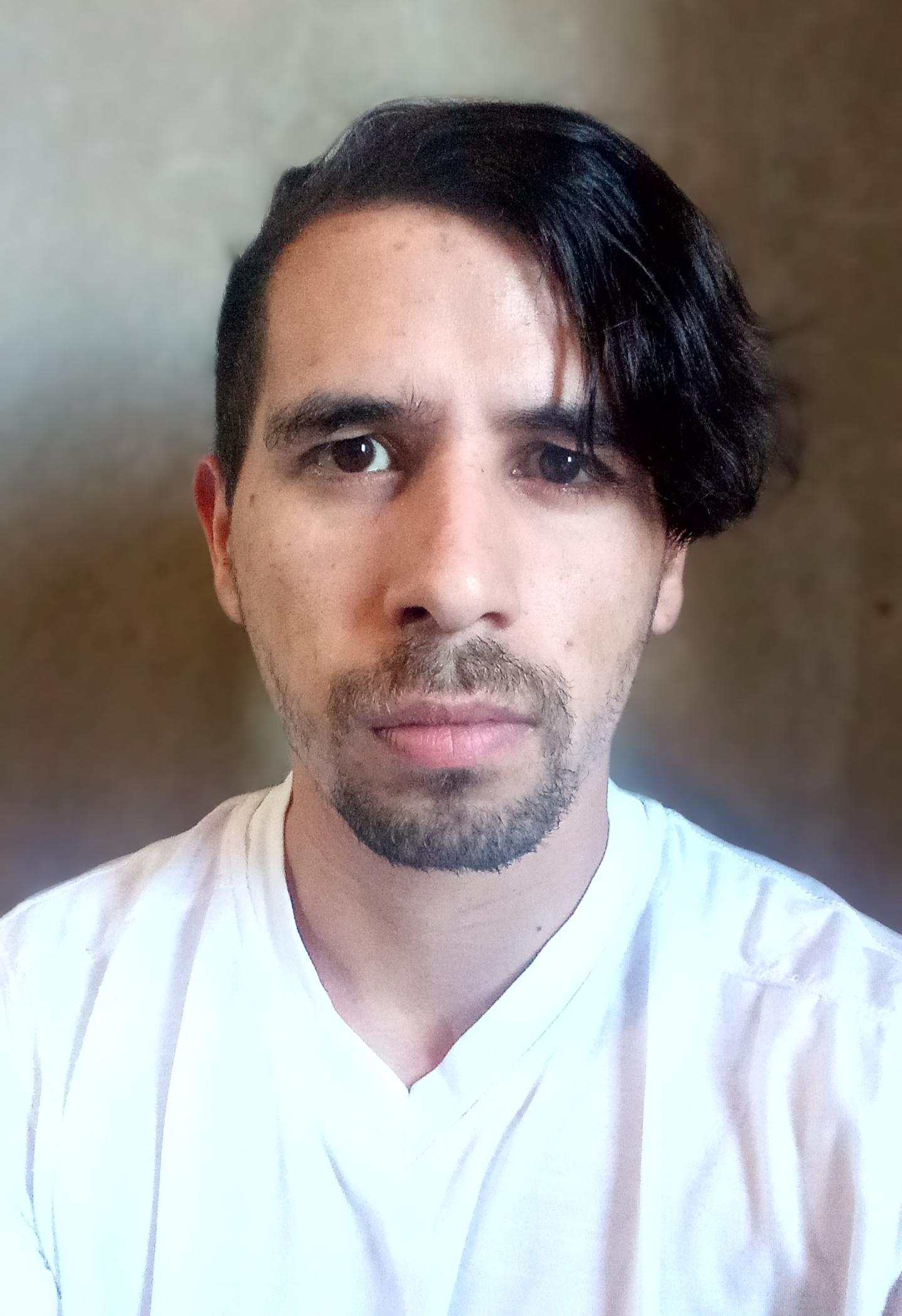 